	School of Planning and Architecture, Bhopal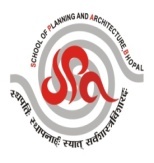 (An Institute of National Importance, Ministry of HRD, Govt. of India)_____________________________________                                      Ph. 0755-2526800No.SPAB/RGO/ Advt./2018-19/….	                                 				Date:  10th July 2018WALK-IN-INTERVIEW Eligible candidates may come for walk-in-interview for positions of Assistant Professors Grade - 1 on contract basisfor 11 Months in Department of  Architecture/ Design/Transport Planning on 13th July, 2018 at SPA Bhopal, Bhauri campus.            Eligibility criteria and other details are available on our website www.spabhopal.ac.in.REGISTRARRECRUITMENT FOR ASSISTANT PROFESSOR GRADE-1(ON CONTRACT FOR 11 MONTHS)IMPORTANT DATESOther details:The above posts are on contract for a period of 11 months on a consolidated salary of `60000 per month. Selected candidate have to reside in campus, quarter will be allotted on payment of license fee and other applicable charges as per rules of the Institute.Candidate fulfilling above eligibility criteria are required to fill application form in the given format and submit by 12th July 2018  before 12:00 Noon through e-mail to administration@spabhopal.ac.in and may visit  walk-in-interview  on 13th July 2018 at 10:00 AM onwards at Conference Hall Senate Block,  SPA Bhopal with application Form.Applicants are required to bring application form with photograph, proof of date of birth, eligibility qualification mark sheets, degrees, experience certificates and other relevant testimonials as mentioned in application form. The original documents will be verified at the time of interviewFor any query regarding Walk-In-Interview, mail to administration@spabhopal.ac.in.  Candidates serving in Govt. organizations (Central/State) as regular/temporary/contract should furnish a No Objection Certificate from the employer at the time of interview.Reservation will be followed as per Govt. of India norms.No TA/DA will be paid for attending the Interview. Institute reserves the right to postpone/reschedule/cancel the whole procedure of recruitment without assigning any reason, whatsoever.Registrar School of Planning and Architecture, Bhopal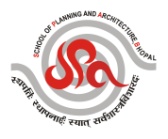 Application Form (Only on A-4 one sheet)Place………………..						Date………………..						             Signature of the CandidateS.N.Name and Number  of PostEligibility CriteriaConsolidated salaryAge1Assistant Professor Grade-1 (Design)Essential Qualification & Experience:  Masters in Design or  equivalent with 2 years teaching  or professional experience in relevant fieldDesirable: Ph.D. in relevant area`60000per month40 years Maximum2Assistant Professor Grade-1 (Transport Planning ) Essential Qualification & Experience:  Masters in Transport Planning or equivalent with  2 years teaching  or professional experience in relevant fieldDesirable: Ph.D. in relevant area`60000per month40 years Maximum3Assistant Professor Grade-1 (Architecture)Essential Qualification & Experience:  Masters in Architecture or in relevant area or equivalent with 2 years teaching  or professional experience in relevant fieldDesirable: Ph.D. in relevant area`60000per month40 years MaximumDate of publication of Advertisement10th July 2018Date of submission of application form through e-mail12 July 2018 Time 12:00 NoonDate of  Walk in Interview at SPA Bhopal Campus13th July 2018 Time 11:00 OnwardsPOST APPLIED FOR - Assistant Professor (ON Contract)POST APPLIED FOR - Assistant Professor (ON Contract)POST APPLIED FOR - Assistant Professor (ON Contract)POST APPLIED FOR - Assistant Professor (ON Contract)POST APPLIED FOR - Assistant Professor (ON Contract)POST APPLIED FOR - Assistant Professor (ON Contract)POST APPLIED FOR - Assistant Professor (ON Contract)POST APPLIED FOR - Assistant Professor (ON Contract)ArchitectureArchitectureArchitectureArchitectureArchitectureDesignDesignDesignTransport PlanningTransport PlanningTransport PlanningTransport PlanningArea of SpecializationArea of SpecializationArea of SpecializationName of the CandidateName of the CandidatePostal AddressPostal AddressPostal AddressPostal AddressPostal AddressPostal AddressPostal AddressPostal AddressCategory (ST/SC/OBC)  & Date of BirthCategory (ST/SC/OBC)  & Date of BirthCategory (ST/SC/OBC)  & Date of BirthCategory (ST/SC/OBC)  & Date of BirthCategory (ST/SC/OBC)  & Date of BirthCategory (ST/SC/OBC)  & Date of BirthCategory (ST/SC/OBC)  & Date of BirthContact No. & Email. IdContact No. & Email. IdContact No. & Email. IdAcademic Record (In reverse chronological Order)Academic Record (In reverse chronological Order)Academic Record (In reverse chronological Order)Academic Record (In reverse chronological Order)Academic Record (In reverse chronological Order)Academic Record (In reverse chronological Order)Academic Record (In reverse chronological Order)Academic Record (In reverse chronological Order)Academic Record (In reverse chronological Order)Academic Record (In reverse chronological Order)Academic Record (In reverse chronological Order)Academic Record (In reverse chronological Order)Academic Record (In reverse chronological Order)Academic Record (In reverse chronological Order)Academic Record (In reverse chronological Order)Academic Record (In reverse chronological Order)Academic Record (In reverse chronological Order)Academic Record (In reverse chronological Order)Academic Record (In reverse chronological Order)Academic Record (In reverse chronological Order)DegreeDegreeUniversityUniversityUniversityUniversityUniversityUniversityUniversityUniversityYear% / Grade% / Grade% / Grade% / GradeRemarks (if any)Remarks (if any)Remarks (if any)Remarks (if any)Remarks (if any)Whether Registered for Ph.D.  (YES / NO)Whether Registered for Ph.D.  (YES / NO)Whether Registered for Ph.D.  (YES / NO)Whether Registered for Ph.D.  (YES / NO)Whether Registered for Ph.D.  (YES / NO)Whether Registered for Ph.D.  (YES / NO)Whether Registered for Ph.D.  (YES / NO)Whether Registered for Ph.D.  (YES / NO)Whether Registered for Ph.D.  (YES / NO)Whether Registered for Ph.D.  (YES / NO)If Yes, since whenIf Yes, since whenIf Yes, since whenIf Yes, since whenIf Yes, since whenIf Yes, since whenIf Yes, since whenIf Yes, since whenIf Yes, since whenIf Yes, since whenResearch ExperienceResearch ExperienceResearch ExperienceResearch ExperienceResearch ExperienceResearch ExperienceResearch ExperienceResearch ExperienceResearch ExperienceResearch ExperienceResearch ExperienceResearch ExperienceResearch ExperienceResearch ExperienceResearch ExperienceResearch ExperienceResearch ExperienceResearch ExperienceResearch ExperienceResearch ExperienceOrganizationOrganizationDesignationDesignationDesignationDurationDurationDurationDurationDurationPay BandPay BandPay BandPay BandAGPAGPAGPAGPBasicGrossOrganizationOrganizationDesignationDesignationDesignationFrom(DD/MM/YY)From(DD/MM/YY)To (DD/MM/YY) To (DD/MM/YY) To (DD/MM/YY) Pay BandPay BandPay BandPay BandAGPAGPAGPAGPBasicGrossTeaching ExperienceTeaching ExperienceTeaching ExperienceTeaching ExperienceTeaching ExperienceTeaching ExperienceTeaching ExperienceTeaching ExperienceTeaching ExperienceTeaching ExperienceTeaching ExperienceTeaching ExperienceTeaching ExperienceTeaching ExperienceTeaching ExperienceTeaching ExperienceTeaching ExperienceTeaching ExperienceTeaching ExperienceTeaching ExperienceOrganizationOrganizationDesignationDesignationDesignationDurationDurationDurationDurationDurationPay BandPay BandPay BandPay BandAGPAGPAGPBasicGrossGrossOrganizationOrganizationDesignationDesignationDesignationFrom(DD/MM/YY)From(DD/MM/YY)To(DD/MM/YY)To(DD/MM/YY)To(DD/MM/YY)Pay BandPay BandPay BandPay BandAGPAGPAGPBasicGrossGrossIndustrial ExperienceIndustrial ExperienceIndustrial ExperienceIndustrial ExperienceIndustrial ExperienceIndustrial ExperienceIndustrial ExperienceIndustrial ExperienceIndustrial ExperienceIndustrial ExperienceIndustrial ExperienceIndustrial ExperienceIndustrial ExperienceIndustrial ExperienceIndustrial ExperienceIndustrial ExperienceIndustrial ExperienceIndustrial ExperienceIndustrial ExperienceIndustrial ExperienceOrganizationOrganizationDesignationDesignationDesignationDurationDurationDurationDurationDurationPay BandPay BandPay BandPay BandAGPAGPAGPBasicGrossGrossOrganizationOrganizationDesignationDesignationDesignationFromFromToToToPay BandPay BandPay BandPay BandAGPAGPAGPBasicGrossGrossNo. of Courses TaughtCOA / ITPI . NO.COA / ITPI . NO.COA / ITPI . NO.No. ofConsultancyNo. ofConsultancyNo. of Papersin Refereed JournalsNo. of Papersin Refereed JournalsNo. of Papersin Refereed JournalsNo. of Paper published in  Conference ProceedingsNo. of Paper published in  Conference ProceedingsNo. of Paper published in  Conference ProceedingsNo. of Paper presented inConference but not publishedNo. of Paper presented inConference but not publishedNo. of Paper presented inConference but not publishedNo. of Paper presented inConference but not publishedNo. of Paper presented inConference but not publishedNo. of BooksNo. of AwardsNo. of Awards